Mode de règlement :Chèques  (préciser le nom du titulaire des chèques) : ______________________________________________Chèques vacances 				Chèques sport				Chèques bien-être  	Pass’ loisir caf  				Espèces Je reconnais avoir pris connaissance du règlement intérieur.Date et signature, 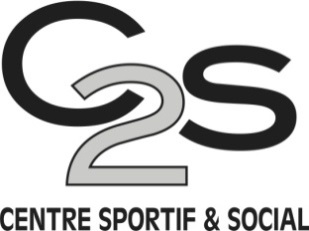 2, avenue du Général de Gaulle45150 Jargeau 02 38 59 76 80c2s.jargeau@gmail.com2, avenue du Général de Gaulle45150 Jargeau 02 38 59 76 80c2s.jargeau@gmail.comGYM DOUCE - GYM ADULTES – PILATESSaison 2022-2023Fiche d’inscription par familleA retourner impérativement datée et signée accompagnée de votre règlement et de votre questionnaire de santéGYM DOUCE - GYM ADULTES – PILATESSaison 2022-2023Fiche d’inscription par familleA retourner impérativement datée et signée accompagnée de votre règlement et de votre questionnaire de santéGYM DOUCE - GYM ADULTES – PILATESSaison 2022-2023Fiche d’inscription par familleA retourner impérativement datée et signée accompagnée de votre règlement et de votre questionnaire de santéNOM (foyer) __________________________________Adresse  ____________________________________________________________________________________E-mail ________________________________________NOM (foyer) __________________________________Adresse  ____________________________________________________________________________________E-mail ________________________________________NOM (foyer) __________________________________Adresse  ____________________________________________________________________________________E-mail ________________________________________Prénom __________________________________________Commune ________________________________________Code postal ________________________Tél :  _____________________________________________Prénom __________________________________________Commune ________________________________________Code postal ________________________Tél :  _____________________________________________Prénom __________________________________________Commune ________________________________________Code postal ________________________Tél :  _____________________________________________NOM - PrénomDate de naissanceDate de naissanceDate de naissanceN° des cours choisis (voir grille jointe)N° des cours choisis (voir grille jointe)N° des cours choisis (voir grille jointe)TARIF pourTARIF pourTARIF pour1er chèque2ème chèque3ème chèqueADULTE - cours par semaine1 heure1 h 302 heuresau 15/10/22au 15/01/23au 15/04/23Pour une même personne 111.00 €153.00 €171.00 €Licence EPGV obligatoire33.00 €33.00 €33.00 €Adhésion annuelle par famille16.00 €16.00 €16.00 €Montant total ADULTE160.00 €86.00 €37.00 €37.00 €202.00 €100.00 €51.00 €51.00 €220.00 €106.00 €57.00 €57.00€